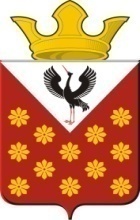  ГЛАВА МУНИЦИПАЛЬНОГО ОБРАЗОВАНИЯКраснополянское сельское поселениеРАСПОРЯЖЕНИЕО внесении изменений в Распоряжение главы от 03 марта 2016 № 30 «О создании комиссии по обследованию жилых помещений  инвалидов и общего имущества в многоквартирных домах, объектов социальной, инженерной и транспортной инфраструктур, в части обеспечения беспрепятственного доступа инвалидов, расположенных на территории муниципального образования Краснополянское сельское поселение жилых помещений  инвалидов и общего имущества в многоквартирных домах (в редакции Распоряжений главы от  07.05.2018 65-р, от 16.05.2019 №55,от 10.07.2019 №82) В связи с кадровыми изменениями:1. Внести в состав комиссии по обследованию жилых помещений  инвалидов и общего имущества в многоквартирных домах объектов социальной, инженерной и транспортной инфраструктур, в части обеспечения беспрепятственного доступа инвалидов, расположенных на территории муниципального образования Краснополянское сельское поселение, следующие изменения:1) вывести из состава Комиссии:Федотову Людмилу Александровну – Главу муниципального образования Краснополянское сельское поселение – председателя комиссии;2) ввести в состав Комиссии:Кошелева Алексея Николаевича – Главу муниципального образования Краснополянское сельское поселение – председателя комиссии».      2.   Контроль исполнения настоящего Распоряжения оставляю за собой.Глава муниципального образованияКраснополянское сельское поселение                                                                   А.Н. Кошелев31.01.2020  г.   с. Краснополянское                                                  №8 